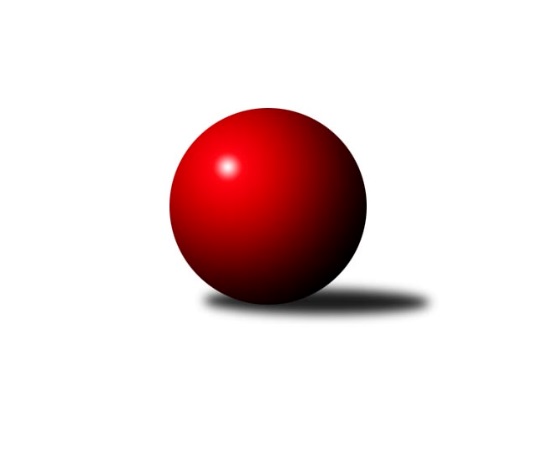 Č.18Ročník 2021/2022	20.2.2022Nejlepšího výkonu v tomto kole: 2749 dosáhlo družstvo: TJ Sparta Kutná HoraDivize AS 2021/2022Výsledky 18. kolaSouhrnný přehled výsledků:TJ Praga Praha 	- KK Slavoj Praha B	1:7	2470:2548	4.0:8.0	16.2.TJ Sokol Praha-Vršovice 	- KK Vlašim 	6:2	2541:2419	8.0:4.0	17.2.TJ Sokol Benešov B	- TJ AŠ Mladá Boleslav 	1:7	2528:2692	5.0:7.0	18.2.TJ Neratovice	- AC Sparta Praha	5:3	2553:2488	6.0:6.0	18.2.TJ Sparta Kutná Hora	- KK Slavia Praha	7:1	2749:2569	6.0:6.0	18.2.TJ Sokol Brandýs n. L.	- KK Konstruktiva Praha  B		dohrávka		28.2.SK Meteor Praha B	- SK Meteor Praha A		dohrávka		28.3.Tabulka družstev:	1.	KK Slavoj Praha B	18	13	1	4	99.5 : 44.5 	138.5 : 77.5 	 2613	27	2.	KK Konstruktiva Praha  B	17	11	1	5	77.0 : 59.0 	114.5 : 89.5 	 2579	23	3.	TJ Praga Praha	17	11	0	6	76.5 : 59.5 	115.0 : 89.0 	 2589	22	4.	TJ Sparta Kutná Hora	18	11	0	7	86.5 : 57.5 	117.0 : 99.0 	 2538	22	5.	TJ Sokol Praha-Vršovice	18	10	0	8	77.0 : 67.0 	112.5 : 103.5 	 2546	20	6.	AC Sparta Praha	18	9	1	8	74.0 : 69.0 	107.0 : 107.0 	 2575	19	7.	TJ AŠ Mladá Boleslav	17	9	0	8	70.5 : 65.5 	104.0 : 100.0 	 2509	18	8.	TJ Sokol Benešov B	16	8	1	7	61.0 : 67.0 	94.5 : 97.5 	 2511	17	9.	KK Vlašim	17	8	0	9	63.0 : 73.0 	91.5 : 112.5 	 2522	16	10.	TJ Sokol Brandýs n. L.	16	7	0	9	65.5 : 62.5 	96.0 : 96.0 	 2511	14	11.	TJ Neratovice	18	7	0	11	63.0 : 81.0 	103.5 : 112.5 	 2492	14	12.	SK Meteor Praha A	15	6	0	9	54.0 : 66.0 	86.5 : 93.5 	 2530	12	13.	SK Meteor Praha B	16	4	0	12	40.0 : 87.0 	65.0 : 125.0 	 2428	8	14.	KK Slavia Praha	15	2	0	13	35.5 : 84.5 	68.5 : 111.5 	 2444	4Podrobné výsledky kola:	 TJ Praga Praha 	2470	1:7	2548	KK Slavoj Praha B	Milan Komorník	 	 202 	 210 		412 	 1:1 	 426 	 	217 	 209		Viktor Jungbauer	Pavel Janoušek	 	 184 	 212 		396 	 1:1 	 400 	 	192 	 208		Jiří Kašpar	Rostislav Kašpar	 	 203 	 222 		425 	 1:1 	 426 	 	230 	 196		Petr Pravlovský	Josef Kašpar	 	 192 	 200 		392 	 0:2 	 421 	 	212 	 209		David Kuděj	David Kašpar	 	 213 	 226 		439 	 1:1 	 430 	 	222 	 208		Jan Bürger	Jaroslav Kourek	 	 200 	 206 		406 	 0:2 	 445 	 	209 	 236		Anton Stašákrozhodčí: Josef KašparNejlepší výkon utkání: 445 - Anton Stašák	 TJ Sokol Praha-Vršovice 	2541	6:2	2419	KK Vlašim 	Antonín Krejza	 	 213 	 195 		408 	 0:2 	 443 	 	214 	 229		Ladislav Hlaváček	Pavel Grygar	 	 236 	 208 		444 	 2:0 	 375 	 	198 	 177		Luboš Trna	Martin Šveda	 	 196 	 218 		414 	 1:1 	 408 	 	216 	 192		Milan Černý	Jiří Rejthárek	 	 211 	 237 		448 	 2:0 	 362 	 	178 	 184		Vlastimil Pírek	Martin Šmejkal	 	 201 	 189 		390 	 1:1 	 410 	 	195 	 215		Václav Tůma	Jiří Jabůrek	 	 215 	 222 		437 	 2:0 	 421 	 	214 	 207		Miroslav Pessrrozhodčí: Antonín KrejzaNejlepší výkon utkání: 448 - Jiří Rejthárek	 TJ Sokol Benešov B	2528	1:7	2692	TJ AŠ Mladá Boleslav 	Marek Červ	 	 184 	 197 		381 	 0:2 	 452 	 	221 	 231		Petr Horáček	Jiří Franěk	 	 211 	 223 		434 	 1:1 	 435 	 	222 	 213		Michal Horáček	Petr Červ	 	 244 	 212 		456 	 1:1 	 459 	 	230 	 229		Pavel Horáček ml.	Antonín Šostý *1	 	 174 	 183 		357 	 0:2 	 438 	 	198 	 240		Pavel Palaštuk	Ladislav Kalous	 	 237 	 221 		458 	 2:0 	 451 	 	234 	 217		Tomáš Křenek	Petr Brabenec	 	 210 	 232 		442 	 1:1 	 457 	 	239 	 218		Petr Palaštukrozhodčí: Karel Palátstřídání: *1 od 18. hodu Jan ČernýNejlepší výkon utkání: 459 - Pavel Horáček ml.	 TJ Neratovice	2553	5:3	2488	AC Sparta Praha	Jan Kvapil	 	 220 	 249 		469 	 2:0 	 383 	 	197 	 186		Jan Vácha	Jaroslava Fukačová	 	 199 	 196 		395 	 0:2 	 437 	 	210 	 227		Vojtěch Krákora	Josef Trnka	 	 201 	 209 		410 	 1:1 	 424 	 	219 	 205		Petr Neumajer	Petr Šteiner	 	 218 	 229 		447 	 2:0 	 418 	 	205 	 213		Václav Klička	Petr Vacek	 	 216 	 194 		410 	 0:2 	 442 	 	230 	 212		Petr Hartina	Petr Božka *1	 	 201 	 221 		422 	 1:1 	 384 	 	210 	 174		Jiří Neumajerrozhodčí: Jan Kozákstřídání: *1 od 85. hodu Jan KozákNejlepší výkon utkání: 469 - Jan Kvapil	 TJ Sparta Kutná Hora	2749	7:1	2569	KK Slavia Praha	Zdeněk Rajchman	 	 224 	 275 		499 	 1:1 	 418 	 	228 	 190		Přemysl Jonák	Jiří Barbora	 	 226 	 236 		462 	 2:0 	 427 	 	210 	 217		Karel Vaňata	Vladimír Holý	 	 195 	 261 		456 	 1:1 	 399 	 	222 	 177		Petr Knap	František Tesař	 	 233 	 217 		450 	 1:1 	 449 	 	230 	 219		Aleš Jungmann	Petr Dus	 	 215 	 221 		436 	 1:1 	 417 	 	233 	 184		Jan Václavík	Tomáš Jelínek	 	 215 	 231 		446 	 0:2 	 459 	 	221 	 238		Filip Knaprozhodčí:  Vedoucí družstevNejlepší výkon utkání: 499 - Zdeněk RajchmanPořadí jednotlivců:	jméno hráče	družstvo	celkem	plné	dorážka	chyby	poměr kuž.	Maximum	1.	Stanislav Březina  ml.	KK Slavoj Praha B	451.79	306.0	145.8	3.6	8/9	(491)	2.	Milan Komorník 	TJ Praga Praha 	448.25	304.8	143.5	4.7	7/10	(487)	3.	David Kuděj 	KK Slavoj Praha B	448.10	300.7	147.4	4.6	7/9	(515)	4.	Anton Stašák 	KK Slavoj Praha B	448.04	301.3	146.7	3.9	9/9	(500)	5.	Václav Klička 	AC Sparta Praha	447.23	300.2	147.0	3.5	9/9	(481)	6.	Rostislav Kašpar 	TJ Praga Praha 	446.86	299.7	147.2	4.3	10/10	(497)	7.	Michal Ostatnický 	KK Konstruktiva Praha  B	446.56	302.3	144.2	4.4	8/8	(483)	8.	Jan Bürger 	KK Slavia Praha	445.35	302.8	142.6	4.7	9/7	(511)	9.	Josef Kašpar 	TJ Praga Praha 	444.44	298.7	145.7	3.5	10/10	(486)	10.	Zbyněk Vilímovský 	TJ Sokol Praha-Vršovice 	443.51	292.5	151.0	1.3	9/9	(477)	11.	Petr Palaštuk 	TJ AŠ Mladá Boleslav 	443.40	299.0	144.4	6.0	8/8	(480)	12.	Ivo Steindl 	SK Meteor Praha A	442.71	304.6	138.1	8.4	8/9	(487)	13.	Karel Křenek 	TJ Sokol Brandýs n. L.	442.30	300.1	142.2	2.7	8/8	(467)	14.	Petr Božka 	TJ Neratovice	441.38	299.9	141.5	4.4	8/9	(483)	15.	Martin Boháč 	SK Meteor Praha A	439.40	297.4	142.0	4.8	9/9	(473)	16.	Emilie Somolíková 	KK Konstruktiva Praha  B	438.80	298.1	140.7	5.6	7/8	(489)	17.	Jiří Kočí 	TJ Sokol Benešov B	436.95	298.1	138.9	5.1	7/9	(479)	18.	Dušan Hrčkulák 	TJ Sparta Kutná Hora	436.95	295.7	141.3	4.7	10/10	(493)	19.	Petr Neumajer 	AC Sparta Praha	436.47	302.5	134.0	5.9	9/9	(489)	20.	Ludmila Johnová 	KK Konstruktiva Praha  B	436.46	296.5	140.0	4.3	8/8	(480)	21.	Ladislav Hlaváček 	KK Vlašim 	435.89	297.5	138.4	4.2	9/9	(483)	22.	Petr Hartina 	AC Sparta Praha	435.57	299.1	136.5	4.7	9/9	(469)	23.	Zdeněk Rajchman 	TJ Sparta Kutná Hora	435.08	298.5	136.6	6.3	8/10	(499)	24.	Vojtěch Krákora 	AC Sparta Praha	434.44	298.8	135.6	4.8	9/9	(479)	25.	Jiří Rejthárek 	TJ Sokol Praha-Vršovice 	433.86	301.9	131.9	6.3	9/9	(490)	26.	Michal Vyskočil 	TJ Sokol Benešov B	433.57	299.3	134.2	7.5	7/9	(486)	27.	Josef Dotlačil 	KK Vlašim 	431.84	293.9	138.0	5.1	8/9	(486)	28.	Václav Tůma 	KK Vlašim 	430.79	301.6	129.2	7.3	9/9	(466)	29.	David Kašpar 	TJ Praga Praha 	430.00	299.8	130.2	7.0	10/10	(471)	30.	Pavel Horáček  ml.	TJ AŠ Mladá Boleslav 	429.51	286.3	143.2	6.3	8/8	(488)	31.	Miloslav Rychetský 	TJ Sokol Brandýs n. L.	428.84	292.4	136.4	4.7	8/8	(493)	32.	Pavel Plachý 	SK Meteor Praha A	428.70	291.3	137.4	4.1	9/9	(485)	33.	Tomáš Křenek 	TJ AŠ Mladá Boleslav 	428.36	294.8	133.5	6.4	6/8	(453)	34.	David Dittrich 	SK Meteor Praha B	427.55	287.8	139.8	4.3	6/8	(478)	35.	Luboš Brabec 	TJ Sokol Benešov B	427.39	296.9	130.5	8.1	6/9	(483)	36.	Tomáš Jelínek 	TJ Sparta Kutná Hora	426.82	288.6	138.2	6.1	7/10	(475)	37.	Filip Knap 	KK Slavia Praha	423.95	292.8	131.2	4.7	7/7	(461)	38.	Viktor Jungbauer 	KK Slavoj Praha B	423.82	292.2	131.6	6.2	9/9	(530)	39.	Martin Šmejkal 	TJ Sokol Praha-Vršovice 	423.00	291.7	131.3	6.6	8/9	(446)	40.	Aleš Jungmann 	KK Slavia Praha	422.24	292.3	130.0	6.2	7/7	(462)	41.	Jiří Jabůrek 	TJ Sokol Praha-Vršovice 	422.16	288.2	134.0	5.6	8/9	(449)	42.	Jiří Neumajer 	AC Sparta Praha	421.23	286.8	134.4	6.3	6/9	(452)	43.	Jiří Kašpar 	KK Slavoj Praha B	420.38	291.5	128.9	7.3	9/9	(517)	44.	Luboš Polanský 	SK Meteor Praha B	419.83	290.4	129.5	5.6	6/8	(461)	45.	František Čvančara 	TJ Sokol Brandýs n. L.	419.04	294.0	125.0	8.9	7/8	(443)	46.	Petr Šteiner 	TJ Neratovice	418.34	288.0	130.3	6.7	8/9	(464)	47.	Jaroslav Kourek 	TJ Praga Praha 	418.31	284.8	133.5	5.4	9/10	(458)	48.	Jiří Kadleček 	KK Vlašim 	418.02	293.9	124.1	8.2	8/9	(457)	49.	Pavel Janoušek 	TJ Praga Praha 	417.68	287.3	130.3	5.6	10/10	(462)	50.	Jaroslav Pleticha  st.	KK Konstruktiva Praha  B	417.54	300.8	116.8	10.3	7/8	(476)	51.	Pavel Grygar 	TJ Sokol Praha-Vršovice 	417.13	289.5	127.7	6.3	8/9	(448)	52.	Jan Kozák 	TJ Neratovice	416.83	287.2	129.7	6.0	6/9	(445)	53.	Eva Václavková 	KK Konstruktiva Praha  B	416.15	297.9	118.3	6.5	8/8	(448)	54.	Pavel Palaštuk 	TJ AŠ Mladá Boleslav 	415.53	285.0	130.6	6.3	8/8	(461)	55.	Ctirad Dudycha 	SK Meteor Praha B	415.14	291.4	123.7	7.3	8/8	(471)	56.	Milan Mikulášek 	SK Meteor Praha A	414.94	287.4	127.6	8.4	9/9	(473)	57.	Vladimír Holý 	TJ Sparta Kutná Hora	414.57	282.8	131.7	7.7	10/10	(477)	58.	Antonín Krejza 	TJ Sokol Praha-Vršovice 	413.53	293.1	120.5	6.6	6/9	(435)	59.	Dušan Dvořák 	TJ Sokol Benešov B	412.76	286.7	126.1	7.0	7/9	(448)	60.	Ladislav Zahrádka 	SK Meteor Praha A	412.56	282.0	130.6	6.7	9/9	(437)	61.	Milan Černý 	KK Vlašim 	412.34	285.7	126.6	8.7	7/9	(469)	62.	Petr Vacek 	TJ Neratovice	411.43	285.5	126.0	5.5	6/9	(457)	63.	Michal Horáček 	TJ AŠ Mladá Boleslav 	408.84	292.9	115.9	7.8	8/8	(465)	64.	Jaroslava Fukačová 	TJ Neratovice	408.05	287.8	120.3	6.5	6/9	(438)	65.	Miroslav Šostý 	SK Meteor Praha B	406.33	290.2	116.2	8.7	6/8	(444)	66.	Karel Vaňata 	KK Slavia Praha	405.84	286.9	119.0	9.5	7/7	(438)	67.	Jiří Barbora 	TJ Sparta Kutná Hora	405.57	287.2	118.4	6.8	10/10	(462)	68.	Marek Červ 	TJ Sokol Benešov B	404.68	278.8	125.9	7.7	9/9	(449)	69.	Martin Šmejkal 	TJ Sokol Brandýs n. L.	404.12	288.3	115.8	9.5	7/8	(465)	70.	Eva Dvorská 	TJ Neratovice	403.37	280.5	122.9	7.0	7/9	(444)	71.	Martin Šveda 	TJ Sokol Praha-Vršovice 	403.27	288.1	115.2	11.0	8/9	(446)	72.	Jindřich Sahula 	SK Meteor Praha A	401.79	280.8	121.0	8.9	9/9	(478)	73.	Petr Brabenec 	TJ Sokol Benešov B	401.68	274.7	127.0	7.5	8/9	(483)	74.	Petr Knap 	KK Slavia Praha	397.12	280.1	117.0	11.3	6/7	(429)	75.	Vlastimil Pírek 	KK Vlašim 	396.96	286.5	110.5	11.8	9/9	(436)	76.	Luboš Soukup 	SK Meteor Praha B	395.98	289.0	107.0	10.8	6/8	(434)	77.	Josef Trnka 	TJ Neratovice	392.60	278.0	114.6	8.3	6/9	(439)	78.	Jiří Novotný 	SK Meteor Praha B	392.17	274.8	117.3	9.0	6/8	(466)	79.	Pavel Kotek 	TJ Sokol Brandýs n. L.	388.44	275.1	113.3	9.8	8/8	(417)	80.	Michal Franc 	SK Meteor Praha B	376.37	267.5	108.9	13.3	6/8	(427)	81.	Jiří Samolák 	TJ AŠ Mladá Boleslav 	368.33	264.4	103.9	14.2	6/8	(415)		František Rusín 	KK Slavoj Praha B	493.00	323.0	170.0	2.0	1/9	(496)		Hana Kovářová 	KK Konstruktiva Praha  B	485.00	314.0	171.0	1.0	1/8	(485)		Jindřich Valo 	KK Slavoj Praha B	470.50	310.0	160.5	1.0	2/9	(499)		Jaroslav Hažva 	KK Slavoj Praha B	470.00	300.0	170.0	1.0	1/9	(470)		Leoš Vobořil 	TJ Sparta Kutná Hora	465.00	309.3	155.7	4.5	3/10	(490)		Michal Koubek 	KK Slavoj Praha B	463.00	322.0	141.0	5.0	1/9	(463)		Jaroslav Pleticha  ml.	KK Konstruktiva Praha  B	451.67	307.8	143.8	5.5	3/8	(463)		Karel Wolf 	TJ Sokol Praha-Vršovice 	451.00	309.0	142.0	6.0	1/9	(451)		František Tesař 	TJ Sparta Kutná Hora	450.00	302.0	148.0	5.0	1/10	(450)		Michal Hrčkulák 	TJ Sparta Kutná Hora	445.95	306.6	139.4	4.1	5/10	(481)		Ladislav Kalous 	TJ Sokol Benešov B	445.63	298.1	147.6	3.5	4/9	(462)		Jan Barchánek 	KK Konstruktiva Praha  B	445.50	296.5	149.0	2.5	2/8	(462)		Václav Sommer 	TJ Sokol Brandýs n. L.	445.05	308.8	136.3	5.4	5/8	(482)		Jiří Pavlík 	KK Slavoj Praha B	443.00	302.6	140.4	4.4	2/9	(493)		Jiří Franěk 	TJ Sokol Benešov B	442.75	307.5	135.3	4.0	1/9	(461)		Miroslav Viktorin 	AC Sparta Praha	438.75	296.5	142.3	6.3	4/9	(458)		Josef Cíla 	TJ AŠ Mladá Boleslav 	437.00	286.6	150.4	3.4	2/8	(455)		Jan Kvapil 	TJ Neratovice	437.00	297.1	139.9	3.9	5/9	(475)		Karel Drábek 	TJ Sokol Benešov B	436.17	296.7	139.5	4.7	3/9	(457)		Jan Petráček 	SK Meteor Praha B	435.00	296.0	139.0	14.0	1/8	(435)		Vladimíra Pavlatová 	AC Sparta Praha	433.15	299.9	133.3	6.4	4/9	(457)		Petr Horáček 	TJ AŠ Mladá Boleslav 	431.70	294.4	137.3	6.2	4/8	(452)		Petr Červ 	TJ Sokol Benešov B	431.33	292.0	139.3	5.3	3/9	(456)		Petr Pravlovský 	KK Slavoj Praha B	430.50	297.5	133.0	9.0	2/9	(435)		Miroslav Pessr 	KK Vlašim 	430.00	301.5	128.5	7.5	2/9	(439)		Josef Hladík 	TJ Sokol Praha-Vršovice 	429.00	315.0	114.0	9.0	1/9	(429)		Pavlína Kašparová 	TJ Praga Praha 	427.50	305.0	122.5	9.0	2/10	(436)		Jan Rabenseifner 	KK Slavia Praha	425.00	297.0	128.0	11.0	1/7	(425)		Martin Dubský 	AC Sparta Praha	422.25	287.8	134.5	8.4	2/9	(452)		Lukáš Kotek 	TJ Sokol Brandýs n. L.	420.00	292.0	128.0	4.5	2/8	(439)		Petr Dus 	TJ Sparta Kutná Hora	419.55	294.7	124.9	8.0	4/10	(463)		Pavel Novák 	SK Meteor Praha B	419.24	295.1	124.2	8.3	5/8	(433)		Arnošt Nedbal 	KK Konstruktiva Praha  B	418.66	297.9	120.8	6.1	5/8	(454)		Pavel Pavlíček 	AC Sparta Praha	417.88	286.8	131.1	7.1	4/9	(450)		Pavel Horáček  st.	TJ AŠ Mladá Boleslav 	416.00	294.0	122.0	3.0	1/8	(416)		Přemysl Jonák 	KK Slavia Praha	415.50	290.2	125.3	7.0	2/7	(426)		Luboš Zajíček 	KK Vlašim 	414.00	299.0	115.0	11.0	1/9	(414)		Pavel Holec 	TJ Sokol Brandýs n. L.	412.75	289.3	123.5	6.5	4/8	(418)		Tomáš Sůva 	AC Sparta Praha	412.00	296.0	116.0	4.0	1/9	(412)		Jan Meščan 	TJ Neratovice	409.40	285.7	123.7	9.1	5/9	(441)		Miroslav Bubeník 	KK Slavoj Praha B	409.13	283.4	125.8	10.4	5/9	(477)		Jaroslav Zahrádka 	KK Konstruktiva Praha  B	408.67	288.8	119.8	8.5	3/8	(432)		Jan Červenka 	AC Sparta Praha	406.50	293.5	113.0	8.0	1/9	(407)		Jitka Drábková 	TJ Sokol Benešov B	405.50	280.5	125.0	7.5	2/9	(427)		František Pícha 	KK Vlašim 	405.00	255.0	150.0	11.0	1/9	(405)		Jan Václavík 	KK Slavia Praha	403.00	275.0	128.0	8.5	2/7	(417)		Jaroslav Čermák 	TJ Sparta Kutná Hora	399.00	267.5	131.5	6.0	2/10	(409)		Zdeněk Novák 	KK Slavia Praha	396.48	275.5	121.0	8.5	3/7	(445)		Ivana Kopecká 	TJ Sparta Kutná Hora	393.25	281.3	112.0	10.8	2/10	(444)		Karel Bernat 	KK Slavia Praha	393.00	279.0	114.0	10.0	1/7	(393)		Vladimír Sommer 	TJ Sokol Brandýs n. L.	387.33	276.3	111.0	10.0	3/8	(408)		Petr Kšír 	TJ Praga Praha 	386.00	272.0	114.0	5.0	1/10	(386)		Jan Vácha 	AC Sparta Praha	383.00	271.0	112.0	7.0	1/9	(383)		Jan Pozner 	SK Meteor Praha B	383.00	277.5	105.5	12.5	2/8	(386)		Patrik Polach 	TJ Sokol Benešov B	381.00	269.0	112.0	12.0	1/9	(381)		Milan Mareš 	KK Slavia Praha	379.00	275.0	104.0	9.0	1/7	(379)		Lukáš Pelánek 	TJ Sokol Praha-Vršovice 	377.00	272.0	105.0	17.0	1/9	(377)		Karel Palát 	TJ Sokol Benešov B	376.00	279.0	97.0	19.0	1/9	(376)		Luboš Trna 	KK Vlašim 	375.00	276.0	99.0	12.0	1/9	(375)		Miroslav Klabík 	TJ Sokol Praha-Vršovice 	370.00	251.0	119.0	10.0	1/9	(370)		Zdeněk Cepl 	AC Sparta Praha	364.00	284.0	80.0	21.0	1/9	(364)		Ivan Vlček 	TJ Praga Praha 	360.00	271.0	89.0	17.0	1/10	(360)		Ivana Vlková 	SK Meteor Praha A	356.00	251.0	105.0	10.0	1/9	(356)		Eva Křenková 	TJ Sokol Brandýs n. L.	344.00	260.5	83.5	15.0	1/8	(349)		Luboš Zelenka 	KK Slavia Praha	274.75	210.8	64.0	6.0	4/7	(417)Sportovně technické informace:Starty náhradníků:registrační číslo	jméno a příjmení 	datum startu 	družstvo	číslo startu20586	Jan Černý	18.02.2022	TJ Sokol Benešov B	1x2415	Luboš Trna	17.02.2022	KK Vlašim 	1x16427	Přemysl Jonák	18.02.2022	KK Slavia Praha	3x1932	František Tesař	18.02.2022	TJ Sparta Kutná Hora	1x19554	Jan Vácha	18.02.2022	AC Sparta Praha	1x15225	Jiří Franěk	18.02.2022	TJ Sokol Benešov B	2x22840	Miroslav Pessr	17.02.2022	KK Vlašim 	1x15733	Petr Pravlovský	16.02.2022	KK Slavoj Praha B	2x
Hráči dopsaní na soupisku:registrační číslo	jméno a příjmení 	datum startu 	družstvo	1473	Antonín Šostý	18.02.2022	TJ Sokol Benešov B	Program dalšího kola:19. kolo21.2.2022	po	19:30	AC Sparta Praha - TJ Praga Praha 	22.2.2022	út	17:30	KK Slavia Praha - KK Konstruktiva Praha  B	23.2.2022	st	17:30	SK Meteor Praha A - TJ Sokol Benešov B	24.2.2022	čt	18:00	SK Meteor Praha B - TJ Sokol Brandýs n. L.	25.2.2022	pá	17:00	KK Vlašim  - TJ Sparta Kutná Hora	25.2.2022	pá	17:00	TJ AŠ Mladá Boleslav  - TJ Neratovice	25.2.2022	pá	17:30	KK Slavoj Praha B - TJ Sokol Praha-Vršovice 	Nejlepší šestka kola - absolutněNejlepší šestka kola - absolutněNejlepší šestka kola - absolutněNejlepší šestka kola - absolutněNejlepší šestka kola - dle průměru kuželenNejlepší šestka kola - dle průměru kuželenNejlepší šestka kola - dle průměru kuželenNejlepší šestka kola - dle průměru kuželenNejlepší šestka kola - dle průměru kuželenPočetJménoNázev týmuVýkonPočetJménoNázev týmuPrůměr (%)Výkon1xZdeněk RajchmanTJ Sparta Kutná4992xZdeněk RajchmanTJ Sparta Kutná112.394992xJan KvapilTJ Neratovice4692xJiří RejthárekVršovice 110.264482xJiří BarboraTJ Sparta Kutná4622xJan KvapilTJ Neratovice109.884691xJindra PokornáMeteor B4621xJindra PokornáMeteor B109.644623xPavel Horáček ml.AŠ M.B. 4594xKarel KřenekBrandýs109.634482xFilip KnapSlavia4591xPavel GrygarVršovice 109.28444